Основные сведения и органы управления Учебным центром профессиональной квалификацииУчебный центр профессиональной квалификации – структурное подразделения АО «ППК «Черноземье» (далее- Центр) создан в 2012 году в целях своевременного и качественного обучения персонала компании, формирования и развития кадрового потенциала. Основной задачей Центра является профессиональное обучение (подготовка, переподготовка, обучение вторым профессиям, повышение квалификации) рабочих кадров.В 2012 году Центр получил лицензию (от 29.11.2012 г. № И-3940) на осуществление образовательной деятельности по следующим профессиям: 12719-Кассир билетный, 14528-Мойщик уборщик подвижного состава,17279 -Приемщик поездов, 17334- Проводник пассажирского вагона.	В 2013 году лицензия была переоформлена в связи с изменением юридического адреса ОАО «ППК «Черноземье».В 2014 году согласно приказа Департамента образования, науки и молодежной политики Воронежской области от 26.06.2014г. № 941-и приложение к лицензии было дополнено сведениями о программах профессиональной подготовки по профессиям рабочих, должностям служащих (23557-Контролер пассажирского транспорта, 18549-Слесарь по ремонту подвижного состава, 18507-Слесарь по осмотру и ремонту локомотивов на пунктах технического обслуживания, 23551-Контролер билетов) и дополнительных профессиональных программах  повышения квалификации:Кадровый консалтинг и аудит;Управление персоналом;Маркетинг организации;Менеджмент организации;Антикризисное управление;Экономика и управление на предприятии;Экономика организации;Отчётность организации;Особенности законодательства, регулирующего  деятельность отрасли;Трудовое право;Конфликтология;Логистика;Информационные технологии;Обучение по охране труда для руководителей и специалистов железнодорожного транспорта;Обучение по охране труда для уполномоченных (доверенных) лиц по охране труда на железнодорожном транспорте;Иностранный язык как средство деловых коммуникаций.В 2020 году лицензия учебного центра была переоформлена в связи изменением организационно-штатной структуры Компании (№ ДЛ-1442 от 11.06.2020г.).Учебный центр профессиональной квалификации осуществляет деятельность согласно «Положения об Учебном центре профессиональной квалификации» (находится в разделе документы).Адрес официального сайта в сети «Интернет» www.ppkch.ru → «Страница Учебного центра»Система дистанционного обучения (СДО) ppkedu.ruГрафик работы Центра: понедельник- пятница с 08:00 до 17:00 мск.вр.Реквизиты юридического лица:Юридический адрес: Российская Федерация, 394043, Воронежская область, город Воронеж, ул. Ленина, д.104 б, нежилое встроенное помещение I в лит. 1А, офис 915Почтовый адрес: Российская Федерация, 394043, Воронежская область, город Воронеж, ул. Ленина, д.104б, нежилое встроенное помещение I в лит. 1А, офис 915ИНН 3664108409КПП 366601001ОГРН 1103668042664ОКПО 69485749р/с 40702810200250005057 в филиале Банка ВТБ (открытое акционерное общество) в г.Воронеже,к/с 30101810100000000835 в ГРКЦ ГУ Банка России по Воронежской областиБИК 042007835Тел/факс (473) 265-16-40/265-16-45Руководитель АО «ППК «Черноземье»  – генеральный директор Шульгин Виталий Иванович Начальник учебного центра - Ушакова Вероника Владимировна
тел. +7(473)265-16-40 (доб. 630); адрес электронной почты- v.v.chum@yandex.ruНаименование предприятия в бухгалтерских документах указывается, как АО «ППК «Черноземье» или акционерное общество «Пригородная пассажирская компания «Черноземье», телефон/факс для связи 8 (473) 265- 16-55.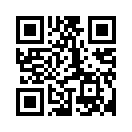 Дистанционная системаобучения АО «ППК «Черноземье»